CRONOGRAMA DE DISCIPLINAS - PPGCS - 1º SEMESTRE DE 2023Início 16 de janeiro 2023 – Término 13 de maio 2023TURMA 2022TOTAL  DISCIPLINAS OFERTADAS: 5/ 2023.11 disciplina obrigatória4 disciplinas optativa (contemplando ambas áreas de Ensaios biológicos e Saúde Pública e EpidemiologiaCALENDÁRIO ACADÊMICO  DO ANO 2023INICIO: 09/01/2023    FINALIZA: 13/05/2023MATRÍCULA: 09 E 10/01/2023 –TURMA 2022PREVISÃO INICIO:  A PARTIR DE 16 JANEIRO 2023 – TURMA 2022                                 Coordenação do PPGCS.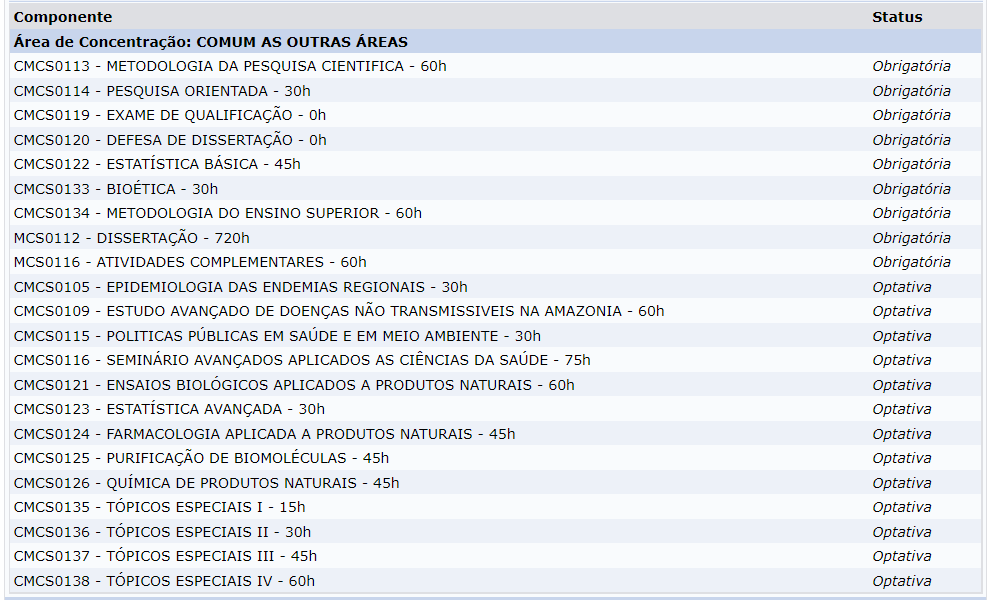 FORMATOPERÍODODISCIPLINA           RESPONSÁVEISDIAS/ HORÁRIOSPRESENCIAL         2023.1CMCS0134 METODOLOGIA DO ENSINO SUPERIOR(60 h) Obrigatória4 créditos  Raimundo NonatoRubens AlexMoacir BentesSÁBADOMANHÃ : às 8:00 hINÍCIO: 21/02/2023PRESENCIAL              2023.1      CMCS0116 SEMINÁRIOS AVANÇADOS APLICADOS AS CIÊNCIAS DA SAÚDE(75 h) Optativa       5 créditosIzabel Cortes V.Maira TiyomiFrancineide PereiraPRESENCIAL              2023.1CMCS0123 – ESTATÍSTICA AVANÇADA(30 h) Optativa2 créditosWollnerMartekoQUINTAMANHÃ: de 10h:20min às 12:00 hINÍCIO: 02/02/2023PRESENCIAL              2023.1CMCS0105 -EPIDEMIOLOGIA DAS ENDEMIAS REGIONAIS(30 h) Optativa2 créditosRosemary Ferreira de AndradeAmanda Fecury Demilto YamaguchiAnneli Mercedes Celis de CárdenasQUARTAMANHÃ: às 8:30hINÍCIO: 18/01/2023PRESENCIAL               2023.1CMCS0124 – FARMACOLOGIA APLICADA A PRODUTOS NATURAIS(45 h) Optativa3 créditosAlessandra AzevedoFabio Rodrigues de Oliveira QUINTATARDE: às 14hINÍCIO: 26/01/2023